………………………………………………………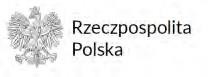 (miejsce na element zabezpieczający zaświadczenie)Zaświadczenie o prawie do głosowania nr......................................................	……………………(pieczęć nagłówkowa urzędu)	(miejscowość, data )ma prawo głosować w dniu	w obwodzie miejsca pobytu w wyborach:Prezydenta Rzeczypospolitej Polskiej w dniu pierwszego głosowania Prezydenta Rzeczypospolitej Polskiej w dniu ponownego głosowania do Sejmu i do Senatudo Parlamentu Europejskiegouzupełniających do Senatu w okręgu wyborczym nr  **................................................................(podpis, z podaniem imienia, nazwiska i stanowiska służbowego)* Wypełnia się w przypadku obywatela Unii Europejskiej niebędącego obywatelem polskim uprawnionego do głosowania w wyborach do Parlamentu Europejskiego w Rzeczypospolitej Polskiej.** Zostanie wydrukowany odpowiedni rodzaj wyborów.Imię (imiona)…………………………………………………………Nazwisko…………………………………………………………Numer PESEL…………………………………………………………Obywatelstwo*…………………………………………………………Adres zamieszkaniaGmina (miasto, dzielnica)…………………………………………………………Miejscowość…………………………………………………………Ulica…………………………………………………………Numer domu…………………………………………………………Numer mieszkania…………………………………………………………